Муниципальное бюджетное учреждение 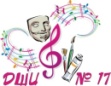 дополнительного образования «Детская школа искусств № 17» городского округа Самара.Самара, Гагарина 58, тел.(факс) 260-83-01ПОЛОЖЕНИЕШКОЛЬНОГО КОНКУРСА «ЮНЫЙ МУЗЫКАНТ»Основная цель КонкурсаВоспитание у обучающихся потребности в творческой и исполнительской деятельности и профессиональной культуры, совершенствование их исполнительского мастерства и развитие общего музыкального кругозора обучающихся. Задачи КонкурсаПропагандировать лучшие образцы современной, классической, народной и джазовой музыки;совершенствовать исполнительское мастерство обучающихся;расширять кругозор обучающихся посредством теоретических знаний;воспитывать профессиональную культуру обучающихся;выявить наиболее одаренных обучающихся; воспитывать у обучающихся потребность в творческой и исполнительской деятельности;укреплять позитивную установку обучающихся на включение в творческую деятельность. Сроки и место проведения Конкурса      Конкурсная программа проводится на базах структурных  подразделений №1,2,34,5 ДШИ № 17 в два этапа:I этап  -  Конкурс исполнителей (музыкально-инструментальное и эстрадно-джазовое отделения, вокальное и фольклорное отделения);II этап - Гала-концерт. Награждение победителей и участников  Конкурса с вручением дипломов и памятных подарков.  Сроки проведения Конкурса:I этап    с 12.03.18 по 20.03.18 II этап –  24.03.18 г.Конкретные даты 1 тура утверждается администрацией ДШИ дополнительно.  Организатор КонкурсаОрганизатором Конкурса является Муниципальное бюджетное учреждение дополнительного образования «Детская школа искусств № 17» городского округа Самара.Участники КонкурсаДля участия в конкурсной программе допускаются все желающие учащиеся ДШИ № 17, кроме Победителей городских, областных, региональных, всероссийских и международных конкурсов 2017-2018 года. В I этапе принимают участие обучающийся с 1-7 класс.Во II этапе для награждения приглашаются все участники Конкурса. На Гала-концерте выступают участники Конкурса, отобранные членами жюри (педагогами ДШИ № 17 и отдельно приглашенными в жюри гостями Конкурса) в I туре. Жюри Конкурса Членами жюри Конкурса являются педагоги (по номинациям) и администрация ДШИ № 17.Также в жюри могут быть отдельно приглашены гости Конкурса – представители высших учебных заведений определенной направленности, учреждений культуры и искусства и т.п.Номинации конкурса, возрастные категории, критерии оценкиМузыкально-инструментальное и эстрадно-джазовое отделения. Номинации:фортепиано – соло, ансамбль;скрипка  соло, ансамбль; флейта  соло, ансамбль;домра  соло, ансамбль;балалайка  соло, ансамбль;аккордеон - соло, ансамбль;гитара классическая  соло, ансамбль;синтезатор  соло, ансамбль;электрогитара – соло, ансамбль;бас-гитара  соло, ансамбль; ударные инструменты  соло, ансамбль;Возрастная категория:1 возрастная категория: 1-2 класс (младшая группа)2 возрастная категория: 3-4 класс (средняя группа)3 возрастная категория: 5-7 класс (старшая группа)Критерии оценки:степень владения инструментом;сложность репертуара и аранжировка;чистота интонации и музыкальный строй;технические возможности ансамблевого исполнения;музыкальность, артистичность, художественная трактовка музыкального произведения;творческая индивидуальность (для солистов);сценическая культура исполнителя;соответствие репертуара возрастным особенностям исполнителя. Вокальное и фольклорное отделения. Номинации:академический вокал  соло; эстрадный вокал   соло;народное пение – соло. Возрастная категория:1 возрастная категория:7- 9 лет (младшая группа)2 возрастная категория: 10 - 13 лет (средняя группа)3 возрастная категория: 14 - 17 (старшая группа)Критерии оценки:музыкальность, художественная трактовка музыкального произведения;чистота интонации и качество звучания;красота тембра и сила голоса;сценическая культура;сложность репертуара;соответствие репертуара исполнительским возможностям и возрастной категории исполнителя;исполнительское мастерство. Программные требования  В номинациях «академический вокал» и «эстрадный вокал» - 2 разнохарактерных произведения.  В номинации «народное пение» - 2 произведения: 1-е произведение – лирическая протяжная песня  (в старшей возрастной категории рекомендуется пение a”capella), 2-е произведение – игровая, плясовая РНП. В номинациях «фортепиано», «скрипка», «флейта», «домра», «балалайка», «аккордеон», «гитара классическая», «синтезатор», «электрогитара», «бас-гитара», «ударные инструменты» к исполнению предлагаются одно произведение (в номинации «фортепиано» допускается участие педагогов в ансамблях). Лауреаты I, II, III  и Участники Конкурса на переводном экзамене, по желанию, освобождаются от сдачи одного (конкурсного) произведения. Выпускники текущего года, ставшие на Конкурсе Лауреатами I, II, III  степени или просто участниками, на выпускном экзамене, по желанию, освобождаются от сдачи одного (конкурсного) произведения. За конкурсное  произведение (от которого обучающийся освобождается на экзамене) участник имеет оценку:Лауреат I, II, III степени – 5 баллов;Участник – 4 балла.Все номинации Конкурса оцениваются по 10-бальной системе. Листы оценивания разработаны  и прикладываются к Положению Конкурса (Приложение №1).Технические требованияНосителями фонограмм являются  USB-флеш-накопители с высоким  качеством звука;каждая звукозапись должна быть с указанием названия произведения, названия ансамбля или фамилии исполнителя;при оценке конкурсных выступлений световое сопровождение (различные специальные световые эффекты) во внимание не принимаются;запрещается выступление вокалистов под фонограмму «плюс»;запрещается использование фонограмм, в которых в бэк-вокальных партиях дублируется основная партия солиста.Награждение участников КонкурсаИтоги Конкурса и награждения проводятся по номинациям музыкально-инструментального и эстрадно-джазового отделений, вокального и фольклорного отделений раздельно с учетом возрастных категорий детей и предусматривают присуждения звания Лауреатов трех призовых мест (I, II, III степени) по номинациям. Остальные участники награждаются похвальными грамотами за участие в конкурсе.Присуждаются специальные призы и награды, памятные подарки. Церемония вручения дипломов, грамот и призов проводится на Гала-концерте. Программу Гала-концерта определяет режиссерско-постановочная группа на основании решений жюри.Все протоколы по результатам оценивания каждой номинации направляются в Оргкомитет Конкурса.Бланки протоколов прикладываются к Положению Конкурса (Приложение №2).Заявочная документация	Для  участия в Конкурсе  «Юный музыкант» необходимо предоставить в электронном виде  на почту: alina-737@mail.ru  до 02.03.2018 г. заявку по форме:Заявкана участие в конкурсной программе «Юный музыкант»Приложение №1ЛИСТ ОЦЕНИВАНИЯ УЧАСТНИКОВ КОНКУРСА «ЮНЫЙ МУЗЫКАНТ»Музыкально-инструментального и эстрадно-джазового отделений Номинация________________________________________ЛИСТ ОЦЕНИВАНИЯ УЧАСТНИКОВ КОНКУРСА «ЮНЫЙ МУЗЫКАНТ»Вокального и фольклорного отделений Номинация________________________________________Приложение № 2  ПРОТОКОЛКОНКУРСА «ЮНЫЙ МУЗЫКАНТ»Номинации: ___________________________________Возрастные группы: ____________________________    Критерии оценки: ________________________________Председатель комиссии:  _________________ _________________Члены комиссии:              _________________ _________________                                            _________________ _________________№СПСмена в ДШИФИ участникаклассвозрастПедагог, концертмейстерПрограммаХронометраж№ п/пФамилия, имя участникаКритерии оценки учащихся(1-10 баллов)Критерии оценки учащихся(1-10 баллов)Критерии оценки учащихся(1-10 баллов)Критерии оценки учащихся(1-10 баллов)Критерии оценки учащихся(1-10 баллов)Критерии оценки учащихся(1-10 баллов)Критерии оценки учащихся(1-10 баллов)Критерии оценки учащихся(1-10 баллов)степень владения инструментомсложность репертуара и аранжировкачистота интонации и музыкальный стройтехнические возможности ансамблевого исполнения музыкальность, артистичность, художественная трактовка музыкального произведениятворческая индивидуальностьсценическая культура исполнениясоответствие репертуара возрастным особенностям исполнителясоответствие репертуара возрастным особенностям исполнителя№ п/пФамилия, имя участникаКритерии оценки учащихся(1-10 баллов)Критерии оценки учащихся(1-10 баллов)Критерии оценки учащихся(1-10 баллов)Критерии оценки учащихся(1-10 баллов)Критерии оценки учащихся(1-10 баллов)Критерии оценки учащихся(1-10 баллов)Критерии оценки учащихся(1-10 баллов)Музыкальность, художественная трактовка музыкального произведениячистота интонации и качество звучаниякрасота тембра и сила голоса  сценическая культурасложность репертуарасоответствие репертуара исполнительским возможностям и возрастнойкатегории исполнителяисполнительское мастерствоисполнительское мастерство№ФИ участникаклассвозрастПедагог, концертмейстерПрограммаОценка жюриРезультат 